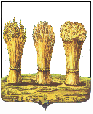 ПЕНЗЕНСКАЯ ГОРОДСКАЯ ДУМА_________________________________________________________________________РЕШЕНИЕ29.04.2016                                                                                                        № 428-21/6Отчет о деятельности администрацииОктябрьского района  города  Пензы за 2015 годЗаслушав и обсудив отчет о деятельности администрации Октябрьского района города Пензы за 2015 год,   руководствуясь статьей  22 Устава города Пензы,Пензенская городская Дума решила:1. Отчет о деятельности администрации Октябрьского района города  Пензы за 2015 год принять к сведению.2. Рекомендовать администрации Октябрьского района  города  Пензы                                 продолжить работу:1) направленную на создание благоприятных условий для выявления и поддержки инициатив граждан;2) с предприятиями, организациями, учреждениями и населением по выполнению требований «Правил благоустройства, соблюдения чистоты и порядка в городе Пензе», утвержденных решением Пензенской городской Думы от 26.06.2009 № 66-7/5.3. Решение Пензенской городской Думы от 24.04.2015 № 142-8/6 «Отчёт о деятельности администрации  Октябрьского района города Пензы за 2014 год» с контроля снять.4. Отчёт о ходе выполнения настоящего решения представить в Пензенскую городскую Думу до  1 мая 2017 года.       5. Контроль за выполнением настоящего решения возложить на главу администрации Октябрьского района  города Пензы и постоянную комиссию Пензенской городской Думы по местному самоуправлению, контролю за деятельностью   органов  и  должностных  лиц   местного  самоуправления                    (Шуварин  А.Н.).Глава города                                                                     	                   В.П. Савельев